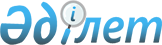 Ерейментау аудандық мәслихатының 2020 жылғы 23 желтоқсандағы № 6С-57/2-20 "2021-2023 жылдарға арналған аудандық бюджет туралы" шешіміне өзгерістер мен толықтыру енгізу туралыАқмола облысы Ерейментау аудандық мәслихатының 2021 жылғы 2 наурыздағы № 7С-2/2-21 шешімі. Ақмола облысының Әділет департаментінде 2021 жылғы 5 наурызда № 8376 болып тіркелді
      Қазақстан Республикасының 2008 жылғы 4 желтоқсандағы Бюджет кодексінің 106-бабының 4-тармағына, Қазақстан Республикасының 2001 жылғы 23 қаңтардағы "Қазақстан Республикасындағы жергілікті мемлекеттік басқару және өзін-өзі басқару туралы" Заңының 6-бабына сәйкес, Ерейментау аудандық мәслихаты ШЕШІМ ҚАБЫЛДАДЫ:
      1. Ерейментау аудандық мәслихатының "2021-2023 жылдарға арналған аудандық бюджет туралы" 2020 жылғы 23 желтоқсандағы № 6С-57/2-20 (Нормативтік құқықтық актілерді мемлекеттік тіркеу тізілімінде № 8292 болып тіркелген, 2021 жылғы 12 қаңтарда Қазақстан Республикасы нормативтік құқықтық актілерінің электрондық түрдегі эталондық бақылау банкінде жарияланған) шешіміне келесі өзгерістер мен толықтыру енгізілсін:
      1-тармақ жаңа редакцияда баяндалсын:
      "1. 2021–2023 жылдарға арналған аудандық бюджет осы шешімнің тиісінше 1, 2 және 3-қосымшаларға сәйкес, соның ішінде 2021 жылға келесі көлемдерде бекітілсін:
      1) кірістер – 4 611 997,0 мың теңге, соның ішінде:
      салықтық түсімдер – 1 020 676,0 мың теңге;
      салықтық емес түсімдер – 8 810,0 мың теңге;
      негізгі капиталды сатудан түсетін түсімдер – 14 429,0 мың теңге;
      трансферттердің түсімдері – 3 568 082,0 мың теңге;
      2) шығындар – 4 786 537,8 мың теңге;
      3) таза бюджеттік кредиттеу – -3 850,0 мың теңге, оның ішінде:
      бюджеттік кредиттер – 8 751,0 мың теңге;
      бюджеттік кредиттерді өтеу – 12 601,0 мың теңге;
      4) қаржы активтерiмен операциялар бойынша сальдо – 23 653,0 мың теңге, соның ішінде:
      қаржы активтерін сатып алу – 23 653,0 мың теңге;
      5) бюджет тапшылығы (профициті) – -194 343,8 мың теңге;
      6) бюджет тапшылығын қаржыландыру (профицитін пайдалану) – 194 343,8 мың теңге.";
      6-тармақ жаңа редакцияда баяндалсын:
      "6. 2021 жылға арналған аудандық бюджетте осы шешімнің 6-қосымшасына сәйкес Ерейментау қаласының, ауылдар мен ауылдық округтердің бюджеттеріне облыстық және аудандық бюджеттерден нысаналы трансферттер қарастырылғаны ескерілсін.";
      келесі мазмұндағы 8-1 тармағымен толықтырылсын:
      "8-1. 2021 жылға арналған аудандық бюджетте заңнамада белгіленген тәртіппен 2021 жылдың 1 қаңтарына қалыптасқан 198 193,8 мың теңге сомасында бюджет қаражатының бос қалдықтары пайдаланылатыны ескерілсін.";
      көрсетілген шешімнің 1, 6-қосымшалары осы шешімнің 1, 2-қосымшаларына сәйкес жаңа редакцияда баяндалсын.
      2. Осы шешім Ақмола облысының Әділет департаментінде мемлекеттік тіркелген күнінен бастап күшіне енеді және 2021 жылдың 1 қаңтарынан бастап қолданысқа енгізіледі.
      "КЕЛІСІЛДІ" 2021 жылға арналған аудандық бюджет 2021 жылға арналған Ерейментау қаласы, ауылдардың және ауылдық округтерінің бюджеттеріне облыстық және аудандық бюджеттерден нысаналы трансферттер
					© 2012. Қазақстан Республикасы Әділет министрлігінің «Қазақстан Республикасының Заңнама және құқықтық ақпарат институты» ШЖҚ РМК
				
      Ерейментау аудандық
мәслихатының сессия
төрағасы

Т.Алиева

      Ерейментау аудандық
мәслихатының хатшысы

М.Абжиков

      Ерейментау ауданының әкімдігі
Ерейментау аудандық мәслихатының
2021 жылғы 2 наурыздағы
№ 7С-2/2-21 шешіміне
1-қосымшаЕрейментау аудандық мәслихатының
2020 жылғы 23 желтоқсандағы
№ 6С-57/2-20 шешіміне
1-қосымша
Санаты
Санаты
Санаты
Санаты
Сома, мың теңге
Сыныбы
Сыныбы
Сыныбы
Сома, мың теңге
Кіші сыныбы
Кіші сыныбы
Сома, мың теңге
Атауы
Сома, мың теңге
1
2
3
4
5
I. Кірістер
4 611 997,0
1
Салықтық түсімдер
1 020 676,0
01
Табыс салығы
900,0
2
Жеке табыс салығы
900,0
03
Әлеуметтік салық
316 813,0
1
Әлеуметтік салық
316 813,0
04
Меншікке салынатын салықтар
618 908,0
1
Мүлікке салынатын салықтар
618 408,0
5
Бірыңғай жер салығы
500,0
05
Тауарларға, жұмыстарға және қызметтерге салынатын ішкі салықтар
81 715,0
2
Акциздер
3 100,0
3
Табиғи және басқа да ресурстарды пайдаланғаны үшін түсетін түсімдер
66 465,0
4
Кәсіпкерлік және кәсіби қызметті жүргізгені үшін алынатын алымдар
12 150,0
5
Ойын бизнесіне салық
0,0
07
Басқа да салықтар
0,0
1
Басқа да салықтар
0,0
08
Заңдық маңызы бар әрекеттерді жасағаны және (немесе) оған уәкілеттігі бар мемлекеттік органдар немесе лауазымды адамдар құжаттар бергені үшін алынатын міндетті төлемдер
2 340,0
1
Мемлекеттік баж
2 340,0
2
Салықтық емес түсімдер
8 810,0
01
Мемлекеттік меншіктен түсетін кірістер
2 409,0
1
Мемлекеттік кәсіпорындардың таза кірісі бөлігінің түсімдері
0,0
5
Мемлекет меншігіндегі мүлікті жалға беруден түсетін кірістер
2 120,0
7
Мемлекеттік бюджеттен берілген кредиттер бойынша сыйақылар
15,0
9
Мемлекет меншігінен түсетін басқа да кірістер
274,0
02
Мемлекеттік бюджеттен қаржыландырылатын мемлекеттік мекемелердің тауарларды (жұмыстарды, қызметтерді) өткізуінен түсетін түсімдер
0,0
1
Мемлекеттік бюджеттен қаржыландырылатын мемлекеттік мекемелердің тауарларды (жұмыстарды, қызметтерді) өткізуінен түсетін түсімдер
0,0
04
Мемлекеттік бюджеттен қаржыландырылатын, сондай-ақ Қазақстан Республикасы Ұлттық Банкінің бюджетінен (шығыстар сметасынан) қамтылатын және қаржыландырылатын мемлекеттік мекемелер салатын айыппұлдар, өсімпұлдар, санкциялар, өндіріп алулар
490,0
1
Мұнай секторы ұйымдарынан және Жәбірленушілерге өтемақы қорына түсетін түсімдерді қоспағанда, мемлекеттік бюджеттен қаржыландырылатын, сондай-ақ Қазақстан Республикасы Ұлттық Банкінің бюджетінен (шығыстар сметасынан) қамтылатын және қаржыландырылатын мемлекеттік мекемелер салатын айыппұлдар, өсімпұлдар, санкциялар, өндіріп алулар
490,0
06
Басқа да салықтық емес түсімдер
5 911,0
1
Басқа да салықтық емес түсімдер
5 911,0
3
Негізгі капиталды сатудан түсетін түсімдер
14 429,0
01
Мемлекеттік мекемелерге бекітілген мемлекеттік мүлікті сату
1 000,0
1
Мемлекеттік мекемелерге бекітілген мемлекеттік мүлікті сату
1 000,0
03
Жерді және материалдық емес активтерді сату
13 429,0
1
Жерді сату
13 429,0
2
Материалдық емес активтерді сату
0,0
4
Трансферттердің түсімдері
3 568 082,0
01
Төмен тұрған мемлекеттiк басқару органдарынан трансферттер
0,0
3
Аудандық маңызы бар қалалардың, ауылдардың, кенттердің, ауылдық округтардың бюджеттерінен трансферттер
0,0
02
Мемлекеттік басқарудың жоғары тұрған органдарынан түсетін трансферттер
3 568 082,0
2
Облыстық бюджеттен түсетін трансферттер
3 568 082,0
Функционалдық топ
Функционалдық топ
Функционалдық топ
Функционалдық топ
Сома, мың теңге
Бюджеттік бағдарламалардың әкімшісі
Бюджеттік бағдарламалардың әкімшісі
Бюджеттік бағдарламалардың әкімшісі
Сома, мың теңге
Бағдарлама
Бағдарлама
Сома, мың теңге
Атауы
Сома, мың теңге
1
2
3
4
5
II. Шығындар
4 786 537,8
01
Жалпы сипаттағы мемлекеттік қызметтер
246 661,0
112
Аудан (облыстық маңызы бар қала) мәслихатының аппараты
20 636,7
001
Аудан (облыстық маңызы бар қала) мәслихатының қызметін қамтамасыз ету жөніндегі қызметтер
20 636,7
122
Аудан (облыстық маңызы бар қала) әкімінің аппараты
106 587,9
001
Аудан (облыстық маңызы бар қала) әкімінің қызметін қамтамасыз ету жөніндегі қызметтер
103 310,6
003
Мемлекеттік органның күрделі шығыстары
2 322,3
113
Төменгі тұрған бюджеттерге берілетін нысаналы ағымдағы трансферттер
955,0
459
Ауданның (облыстық маңызы бар қаланың) экономика және қаржы бөлімі
41 043,2
001
Ауданның (облыстық маңызы бар қаланың) экономикалық саясаттын қалыптастыру мен дамыту, мемлекеттік жоспарлау, бюджеттік атқару және коммуналдық меншігін басқару саласындағы мемлекеттік саясатты іске асыру жөніндегі қызметтер
39 194,0
003
Салық салу мақсатында мүлікті бағалауды жүргізу
1 018,2
010
Жекешелендіру, коммуналдық меншікті басқару, жекешелендіруден кейінгі қызмет және осыған байланысты дауларды реттеу
831,0
113
Төменгі тұрған бюджеттерге берілетін нысаналы ағымдағы трансферттер
0,0
492
Ауданның (облыстық маңызы бар қаланың) тұрғын үй-коммуналдық шаруашылығы, жолаушылар көлігі, автомобиль жолдары және тұрғын үй инспекциясы бөлімі
68 716,2
001
Жергілікті деңгейде тұрғын үй-коммуналдық шаруашылық, жолаушылар көлігі, автомобиль жолдары және тұрғын үй инспекциясы саласындағы мемлекеттік саясатты іске асыру жөніндегі қызметтер
14 828,8
113
Төменгі тұрған бюджеттерге берілетін нысаналы ағымдағы трансферттер
53 887,4
493
Ауданның (облыстық маңызы бар қаланың) кәсіпкерлік, өнеркәсіп және туризм бөлімі
9 677,0
001
Жергілікті деңгейде кәсіпкерлікті, өнеркәсіпті және туризмді дамыту саласындағы мемлекеттік саясатты іске асыру жөніндегі қызметтер
9 677,0
02
Қорғаныс
12 480,0
122
Аудан (облыстық маңызы бар қала) әкімінің аппараты
12 480,0
005
Жалпыға бірдей әскери міндетті атқару шеңберіндегі

іс-шаралар
4 390,0
006
Аудан (облыстық маңызы бар қала) ауқымындағы төтенше жағдайлардың алдын алу және оларды жою
934,0
007
Аудандық (қалалық) ауқымдағы дала өрттерінің, сондай-ақ мемлекеттік өртке қарсы қызмет органдары құрылмаған елдi мекендерде өрттердің алдын алу және оларды сөндіру жөніндегі іс-шаралар
7 156,0
03
Қоғамдық тәртіп, қауіпсіздік, құқықтық, сот, қылмыстық-атқару қызметі
1 043,0
492
Ауданның (облыстық маңызы бар қаланың) тұрғын үй-коммуналдық шаруашылығы, жолаушылар көлігі, автомобиль жолдары және тұрғын үй инспекциясы бөлімі
1 043,0
021
Елдi мекендерде жол қозғалысы қауiпсiздiгін қамтамасыз ету
1 043,0
06
Әлеуметтiк көмек және әлеуметтiк қамсыздандыру
325 713,4
451
Ауданның (облыстық маңызы бар қаланың) жұмыспен қамту және әлеуметтік бағдарламалар бөлімі
325 713,4
001
Жергілікті деңгейде халық үшін әлеуметтік бағдарламаларды жұмыспен қамтуды қамтамасыз етуді іске асыру саласындағы мемлекеттік саясатты іске асыру жөніндегі қызметтер
34 056,0
002
Жұмыспен қамту бағдарламасы
113 076,0
004
Ауылдық жерлерде тұратын денсаулық сақтау, білім беру, әлеуметтік қамтамасыз ету, мәдениет, спорт және ветеринар мамандарына отын сатып алуға Қазақстан Республикасының заңнамасына сәйкес әлеуметтік көмек көрсету
24 547,0
005
Мемлекеттік атаулы әлеуметтік көмек
34 295,0
006
Тұрғын үйге көмек көрсету
245,0
007
Жергілікті өкілетті органдардың шешімі бойынша мұқтаж азаматтардың жекелеген топтарына әлеуметтік көмек
34 076,0
010
Үйден тәрбиеленіп оқытылатын мүгедек балаларды материалдық қамтамасыз ету
888,0
011
Жәрдемақыларды және басқа да әлеуметтік төлемдерді есептеу, төлеу мен жеткізу бойынша қызметтерге ақы төлеу
594,0
014
Мұқтаж азаматтарға үйде әлеуметтiк көмек көрсету
27 804,4
017
Оңалтудың жеке бағдарламасына сәйкес мұқтаж мүгедектердi мiндеттi гигиеналық құралдармен қамтамасыз ету, қозғалуға қиындығы бар бірінші топтағы мүгедектерге жеке көмекшінің және есту бойынша мүгедектерге қолмен көрсететiн тіл маманының қызметтерін ұсыну
8 517,0
023
Жұмыспен қамту орталықтарының қызметін қамтамасыз ету
27 925,0
050
Қазақстан Республикасында мүгедектердің құқықтарын қамтамасыз етуге және өмір сүру сапасын жақсарту
11 776,0
054
Үкіметтік емес ұйымдарда мемлекеттік әлеуметтік тапсырысты орналастыру
7 914,0
07
Тұрғын үй-коммуналдық шаруашылық
480 764,6
451
Ауданның (облыстық маңызы бар қаланың) жұмыспен қамту және әлеуметтік бағдарламалар бөлімі
0,0
070
Қазақстан Республикасында төтенше жағдай режимінде коммуналдық қызметтерге ақы төлеу бойынша халықтың төлемдерін өтеу
0,0
492
Ауданның (облыстық маңызы бар қаланың) тұрғын үй-коммуналдық шаруашылығы, жолаушылар көлігі, автомобиль жолдары және тұрғын үй инспекциясы бөлімі
103 330,1
003
Мемлекеттік тұрғын үй қорын сақтауды ұйымдастыру
0,0
031
Кондоминиум объектілеріне техникалық паспорттар дайындау
426,0
011
Шағын қалаларды жылумен жабдықтауды үздіксіз қамтамасыз ету
93 041,0
012
Сумен жабдықтау және су бұру жүйесінің жұмыс істеуі
5 123,1
016
Елді мекендердің санитариясын қамтамасыз ету
4 350,0
018
Елді мекендерді абаттандыру және көгалдандыру
390,0
467
Ауданның (облыстық маңызы бар қаланың) құрылыс бөлімі
377 434,5
003
Коммуналдық тұрғын үй қорының тұрғын үйін жобалау және (немесе) салу, реконструкциялау
66 734,0
004
Инженерлік-коммуникациялық инфрақұрылымды жобалау, дамыту және (немесе) жайластыру
5 967,0
006
Сумен жабдықтау және су бұру жүйесін дамыту
0,0
058
Елді мекендердегі сумен жабдықтау және су бұру жүйелерін дамыту
304 733,5
08
Мәдениет, спорт, туризм және ақпараттық кеңістiк
286 391,9
455
Ауданның (облыстық маңызы бар қаланың) мәдениет және тілдерді дамыту бөлімі
204 788,7
001
Жергілікті деңгейде тілдерді және мәдениетті дамыту саласындағы мемлекеттік саясатты іске асыру жөніндегі қызметтер
15 317,0
003
Мәдени-демалыс жұмысын қолдау
120 604,0
006
Аудандық (қалалық) кiтапханалардың жұмыс iстеуi
57 985,6
007
Мемлекеттiк тiлдi және Қазақстан халқының басқа да тiлдерін дамыту
8 222,0
010
Мемлекеттік органның күрделі шығыстары
1 380,2
032
Ведомстволық бағыныстағы мемлекеттік мекемелер мен ұйымдардың күрделі шығыстары
1 279,9
456
Ауданның (облыстық маңызы бар қаланың) ішкі саясат бөлімі
38 209,7
001
Жергілікті деңгейде ақпарат, мемлекеттілікті нығайту және азаматтардың әлеуметтік сенімділігін қалыптастыру саласында мемлекеттік саясатты іске асыру жөніндегі қызметтер
13 306,0
002
Мемлекеттік ақпараттық саясат жүргізу жөніндегі қызметтер
10 879,0
003
Жастар саясаты саласында іс-шараларды іске асыру
14 024,7
465
Ауданның (облыстық маңызы бар қаланың) дене шынықтыру және спорт бөлімі
14 414,5
001
Жергілікті деңгейде дене шынықтыру және спорт саласындағы мемлекеттік саясатты іске асыру жөніндегі қызметтер
6 756,5
006
Аудандық (облыстық маңызы бар қалалық) деңгейде спорттық жарыстар өткiзу
1 626,0
007
Әртүрлi спорт түрлерi бойынша аудан (облыстық маңызы бар қала) құрама командаларының мүшелерiн дайындау және олардың облыстық спорт жарыстарына қатысуы
6 032,0
032
Ведомстволық бағыныстағы мемлекеттік мекемелер мен ұйымдардың күрделі шығыстары
0,0
467
Ауданның (облыстық маңызы бар қаланың) құрылыс бөлімі
28 979,0
008
Cпорт объектілерін дамыту
28 979,0
09
Отын-энергетика кешенi және жер қойнауын пайдалану
131 002,1
492
Ауданның (облыстық маңызы бар қаланың) тұрғын үй-коммуналдық шаруашылығы, жолаушылар көлігі, автомобиль жолдары және тұрғын үй инспекциясы бөлімі
131 002,1
019
Жылу-энергетикалық жүйені дамыту
131 002,1
10
Ауыл, су, орман, балық шаруашылығы, ерекше қорғалатын табиғи аумақтар, қоршаған ортаны және жануарлар дүниесін қорғау, жер қатынастары
55 659,8
459
Ауданның (облыстық маңызы бар қаланың) экономика және қаржы бөлімі
12 611,0
099
Мамандарға әлеуметтік қолдау көрсету жөніндегі шараларды іске асыру
12 611,0
462
Ауданның (облыстық маңызы бар қаланың) ауыл шаруашылығы бөлімі
15 834,1
001
Жергілікті деңгейде ауыл шаруашылығы саласындағы мемлекеттік саясатты іске асыру жөніндегі қызметтер
15 834,1
463
Ауданның (облыстық маңызы бар қаланың) жер қатынастары бөлімі
27 214,7
001
Аудан (облыстық маңызы бар қала) аумағында жер қатынастарын реттеу саласындағы мемлекеттік саясатты іске асыру жөніндегі қызметтер
20 714,7
006
Аудандардың, облыстық маңызы бар, аудандық маңызы бар қалалардың, кенттердiң, ауылдардың, ауылдық округтердiң шекарасын белгiлеу кезiнде жүргiзiлетiн жерге орналастыру
6 500,0
11
Өнеркәсіп, сәулет, қала құрылысы және құрылыс қызметі
36 896,0
467
Ауданның (облыстық маңызы бар қаланың) құрылыс бөлімі
12 801,0
001
Жергілікті деңгейде құрылыс саласындағы мемлекеттік саясатты іске асыру жөніндегі қызметтер
12 801,0
468
Ауданның (облыстық маңызы бар қаланың) сәулет және қала құрылысы бөлімі
24 095,0
001
Жергілікті деңгейде сәулет және қала құрылысы саласындағы мемлекеттік саясатты іске асыру жөніндегі қызметтер
9 036,0
003
Аудан аумағында қала құрылысын дамыту схемаларын және елді мекендердің бас жоспарларын әзірлеу
15 059,0
12
Көлік және коммуникация
105 602,0
492
Ауданның (облыстық маңызы бар қаланың) тұрғын үй-коммуналдық шаруашылығы, жолаушылар көлігі, автомобиль жолдары және тұрғын үй инспекциясы бөлімі
105 602,0
023
Автомобиль жолдарының жұмыс істеуін қамтамасыз ету
0,0
037
Әлеуметтік маңызы бар қалалық (ауылдық), қала маңындағы және ауданішілік қатынастар бойынша жолаушылар тасымалдарын субсидиялау
6 105,0
045
Аудандық маңызы бар автомобиль жолдарын және елді-мекендердің көшелерін күрделі және орташа жөндеу
99 497,0
13
Басқалар
20 800,0
459
Ауданның (облыстық маңызы бар қаланың) экономика және қаржы бөлімі
20 800,0
012
Ауданның (облыстық маңызы бар қаланың) жергілікті атқарушы органының резерві
20 800,0
14
Борышқа қызмет көрсету
80 078,0
459
Ауданның (облыстық маңызы бар қаланың) экономика және қаржы бөлімі
80 078,0
021
Жергілікті атқарушы органдардың облыстық бюджеттен қарыздар бойынша сыйақылар мен өзге де төлемдерді төлеу бойынша борышына қызмет көрсету
80 078,0
15
Трансферттер
3 003 446,0
459
Ауданның (облыстық маңызы бар қаланың) экономика және қаржы бөлімі
3 003 446,0
006
Пайдаланылмаған (толық пайдаланылмаған) нысаналы трансферттерді қайтару
0,0
038
Субвенциялар
224 504,0
024
Заңнаманы өзгертуге байланысты жоғары тұрған бюджеттің шығындарын өтеуге төменгі тұрған бюджеттен ағымдағы нысаналы трансферттер
2 778 942,0
III. Таза бюджеттік кредит беру
-3 850,0
Бюджеттік кредиттер
8 751,0
10
Ауыл, су, орман, балық шаруашылығы, ерекше қорғалатын табиғи аумақтар, қоршаған ортаны және жануарлар дүниесін қорғау, жер қатынастары
8 751,0
459
Ауданның (облыстық маңызы бар қаланың) экономика және қаржы бөлімі
8 751,0
018
Мамандарды әлеуметтік қолдау шараларын іске асыру үшін бюджеттік кредиттер
8 751,0
13
Басқалар
0,0
459
Ауданның (облыстық маңызы бар қаланың) экономика және қаржы бөлімі
0,0
050
Аудандық маңызы бар қалалар, ауылдар, кенттер, ауылдық округтер бюджеттерінің қолма-қол ақша тапшылығын жабуға арналған ауданның (облыстық маңызы бар қаланың) жергілікті атқарушы органының резервi
0,0
Бюджеттік кредиттерді өтеу
12 601,0
5
Бюджеттік кредиттерді өтеу
12 601,0
01
Бюджеттiк кредиттерді өтеу
12 601,0
1
Мемлекеттік бюджеттен берілген бюджеттік кредиттерді өтеу
12 601,0
IV. Қаржы активтерімен операциялар бойынша сальдо
23 653,0
Қаржы активтерін сатып алу
23 653,0
13
Басқалар
23 653,0
492
Ауданның (облыстық маңызы бар қаланың) тұрғын үй-коммуналдық шаруашылығы, жолаушылар көлігі, автомобиль жолдары және тұрғын үй инспекциясы бөлімі
23 653,0
065
Заңды тұлғалардың жарғылық капиталын қалыптастыру немесе ұлғайту
23 653,0
V. Бюджет тапшылығы (профицит)
-194 343,8
VI. Бюджет тапшылығын қаржыландыру (профицитін пайдалану)
194 343,8
Қарыздар түсімі
8 751,0
7
Қарыздар түсімі
8 751,0
01
Мемлекеттік ішкі қарыздар
8 751,0
2
Қарыз алу келісім-шарттары
8 751,0
16
Қарыздарды өтеу
12 601,0
459
Ауданның (облыстық маңызы бар қаланың) экономика және қаржы бөлімі
12 601,0
005
Жергілікті атқарушы органның жоғары тұрған бюджет алдындағы борышын өтеу
12 601,0
8
Бюджет қаражаттарының пайдаланылатын қалдықтары
198 193,8
01
Бюджет қаражаты қалдықтары
198 193,8
1
Бюджет қаражатының бос қалдықтары
198 193,8Ерейментау аудандық мәслихатының
2021 жылғы 2 наурыздағы
№ 7С-2/2-21 шешіміне
2-қосымшаЕрейментау аудандық мәслихатының
2020 жылғы 23 желтоқсандағы
№ 6С-57/2-20 шешіміне
6-қосымша
Атауы
Барлық, мың теңге
Оның ішінде
Оның ішінде
Атауы
Барлық, мың теңге
Облыстық бюджеттен
Аудандық бюджеттен
Барлығы
54 842,4
50 387,0
4 455,4
Нысаналы ағымдағы трансферттер
54 842,4
50 387,0
4 455,4
Ерейментау қаласы әкімінің аппараты
50 387,0
50 387,0
0,0
Ақмола облысы Ерейментау ауданы Ерейментау қаласының көше-жол желісін жаяужолға орташа жөндеу (5 көше - Бөгенбай, Үмбетей жырау атындағы, Шоқан Уәлиханов, Аманжол Әлжанов, Кенесары Қасымов көшелері)
50 387,0
50 387,0
0,0
Бестоғай ауылдық округі әкімінің аппараты
657,0
0,0
657,0
От жағушыларға еңбек ақы төлеуге
657,0
0,0
657,0
Новомарковка ауылы әкімінің аппараты
3 500,4
0,0
3 500,4
Сумен жабдықтау және көшені жарықтандыру жүйелеріне құқық белгілейтін құжаттарды дайындауға
3 500,4
0,0
3 500,4
Бозтал ауылы әкімінің аппараты
298,0
0,0
298,0
От жағушыларға еңбек ақы төлеуге
298,0
0,0
298,0